Part 2: Game over ?Je suis capable de comprendre les points principaux d’un article décrivant un personnagede jeu vidéo. (A2-A2+)→ Describe the picture using “I can see …/ there is…/ there are …” and the words below:A castle = Un château- A daughter = Une ﬁlle - Mountain ranges = Chaînes de montagnes._________________________________________________________________________________________________________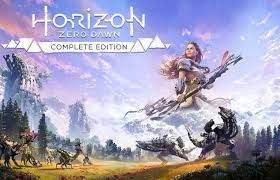 → Read the text to complete the following exercises about this video game:“ S y n o p s i sH o r i z o n Z e r o D a w n t a k e s p l a c e i n t h e 3 1 s t c e n t u ry , i n a p o st - a p o c a ly p t i c w o rl d w h e re c o l o s s alm a c h i n e s d o m i n a t e t h e l a n d . H u m a n c iv il iz at i o n h a s re g r e s s e d t o t rib al s o c ie t i e s o f hu n t e rs a n dg a t h e r e r s * w h o s u r v i v e i n i m m e n s e f o r e st s , i m p o sin g m o u n t a in r an ge s, a n d t h e a t m o sp h e ri c r u i n s o ft h e i r a n c e s t o r s . ( t a k e p l a c e = a v o i r l i e u , s e p ro d u i re , s e d é r o u le r ) ( ce nt u ry = si è c le )T h e p l a y e r c o n t r o l s A l o y , a h u n t r e s s w h o u s e s h e r sp e e d , cu n n in g* , a n d a g il i t y t o s t ay a l iv e a n dp r o t e c t h e r t r i b e a g a i n s t t h e f o r c e , s i z e , a n d p o w e r o f t h e m a c h i n e s .”-      Tick true (T) or false (F) and justify your answers:a )     H o r i z o n Z e r o D a w n i s s e t i n t h e f u t u re : _ _ : _ _ _ _ _ _ _ _ _ _ _ _ _ _ _ _ _ _ _ _ _ _ _ _b )     M a c h i n e s c o n t r o l t h i s p o s t - a p o c a ly pt i c w o rl d : _ _ _ : _ _ _ _ _ _ _ _ _ _ _ _ _ _ _ _ _ _c )     T h e a c t i o n t a k e s p l a c e i n a c i t y l a n d sc ap e : _ _ _ : _ _ _ _ _ _ _ _ _ _ _ _ _ _ _ _ _ _ _ _ _-      Find the English equivalents in paragraph 2:a )     U n e c h a s s e r e s s e : _ _ _ _ _ _ _ _ _ _ _ _ _ _ _ _ _ .b )     U t i l i s e r : _ _ _ _ _ _ _ _ _ _ _ _ _ _ _ _ _ _ _ _ _ _ .c )     S a v i t e s s e : _ _ _ _ _ _ _ _ _ _ _ _ _ _ __ _ _ _ _ .d )     R e s t e r e n v i e : _ _ _ _ _ _ _ _ _ _ _ _ _ _ _ _ _ _ .e )     S a t r i b u : _ _ _ _ _ _ _ _ _ _ _ _ _ _ _ _ _ _ _ _ _ .f )      C o n t r e : _ _ _ _ _ _ _ _ _ _ _ _ _ _ _ _ _ _ _ _ _ .For ne  t i     : _____/_____/_____1 - W a t c h t h e v i d e o t o c o m p l e t e t h e e x e r c i s e . ( h t t p s : / / v i m eo. c o m / 5 6 6 6 17 6 6 0 / 9 e b7 4 f a b5 b )2 - R e a d t h e d o c u m e n t e n t i t l e d “ H o w t o p re s e n t a c h a ra c t er ?”Je peux décrire un personnage de jeu vidéo à partir d’une liste de mots. (A2-A2+)How to present a character ?W h o h e / s h e i s , W h a t s h e/ h e h as, W hat sh e/ h e c an d o … ?a) She has brown hair. → description physiqueb) She is athletic. → compétence/descriptionc) She can teleport herself. → compétence/qualité●	 can exprime la capacité physique et/ou intellectuelle, la possibilité, la permissionde réaliser quelque chose.→ Learn vocabulary help !Nouns                                                                             Verbs●	A braid - une natte, une tresse.●	A ponytail - une queue de cheval.●	A treasure - un trésor.●	A hunter - un(e) chasseur (-euse)●	To ﬂy - voler (avion)●	To jump - sauter●	To prevent - empêcher (prévention)●	To travel - voyager→ Watch the video to complete the following exercise:Je peux identiﬁer les éléments principaux d’une vidéo sur les super-pouvoirs de héros.(A2-A2+)●	Watch to match the abilities and the powers:a )     W i t h p o w e r n ° 1 , y o u c a nb )     W i t h p o w e r n ° 2 , y o u c a nc )     W i t h p o w e r n ° 3 , y o u c a nd )     W i t h p o w e r n ° 4 , y o u c a ne )     W i t h p o w e r n ° 5 , y o u c a n1 - p r e v e n t b a d t h in g s fr o m h a p p e n in g .2 - j u m p s u p e r h ig h a n d y o u can ﬂ y .3 - lo o k t h ro u g h w a ll s .4 - t e l e p o r t t o w o r k o r sc h o o l o r t r a v e l an y w h e re i n t h e w o r ld.5 - s h o o t e l e c t ri c it y .